Harper Bell Seventh-day Adventist Primary School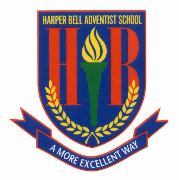 Extra-curricular ClubsWednesday 3rd April 2018Dear Parent/Carer, Attached is the new timetable for extra-curricular clubs for the whole of summer term 2019. This period will run from Monday 29th April until Thursday 18th July and lasts for 10 weeks.The cost of clubs for 2018/19 are as follows:We appreciate that some families have more than one child at Harper Bell Seventh-day Adventist Primary School and have therefore adjusted the cost for families with more than one child. For example: Family one – two children, with each child attending four clubs per weekFamily two – three children, with each child attending two clubs per weekA summary of how the clubs will work: All clubs will run from 3:30pm until 4:45pm, unless otherwise statedThe cost of spring term must be paid for in full by Thursday 18th April 2019 Unfortunately we will not be accepting payment on a weekly basis and the cost of each club is non-refundable. Places for each club are limited and will be awarded on a first come, first served basis. What to do now: Complete the attached form via School Ping.The deadline for returning all completed forms is Wednesday 10th April 2019. Places at each club will be awarded on a first come, first served basis. All children who apply for a club will receive a letter confirming if they have been awarded a place or not, as well as the total cost due, on Friday 12th April. Kind regards, Mr Hynan Deputy Headteacher ------------------------------------------------------------------------------------------------------------------------------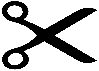 I would like ______________________________________ in class _________ to attend: Please circle the club(s) that you would like your child to attend. Youth ClubThis club will be based in the Pastoral Centre and include a wide range of activities such as: Board games Art and crafts Computer games Sport and team games Sports ClubEach week the children will get to decide on the sport, ranging from basketball to handball, or athletics and football. 11+ Tuition This club offers a comprehensive, tried and tested programme of study that will help pupils tackle the 11+ exam with confidence, efficiency and poise. PLEASE NOTE, spaces for this club are VERY limited.Bright Sparks AcademyThis club offers additional academic teachings for our younger children. While at Bright Sparks Academy, they will learn reading, writing and maths in a fun and creative way. If your child attends…Cost per weekOne club per week £3.50Two clubs per week £6.00Three clubs per week £8.00Four clubs per week £10.00If a family has more than one child attending…Cost per week for all additional childrenOne club per week £2.00Two clubs per week £3.00Three clubs per week £4.00Four clubs per week £5.00Child One attends four clubs per week £10 per week Child Two attends four clubs per week£5 per week Total £15 per week Child One attends two clubs per week £6 per week Child Two attends two clubs per week£3 per week Child Three attends two clubs per week£3 per weekTotal £12 per week MondayTuesdayWednesdayThursdayFriday SingingYouth ClubYouth ClubYouth ClubAll year groups from reception to year sixAll year groups from reception to year sixAll year groups from reception to year sixAll year groups from reception to year sixFootball Sports Club    Sports Club    Sports Club    Years 4, 5 and 6Years 4, 5 and 6Years 4, 5 and 6Years 4, 5 and 6Football Bright Sparks Academy 11+ Training   Years 1, 2, and 3Years 1, 2 and 3Year 4 and 5